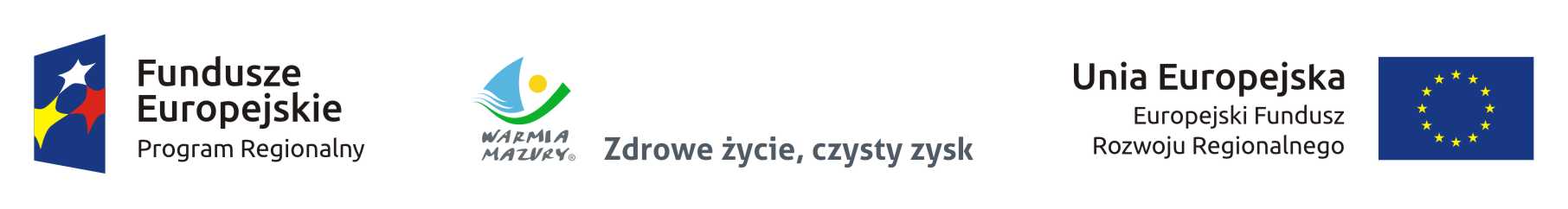 Załącznik nr 11 do Regulaminu 
konkursu nr RPWM.09.03.04-IZ.00-28-001/17(…)
 z 28 lutego 2017Wzór Karty oceny kryteriów merytorycznych premiujących wyboru projektów w ramach 
Działania 9.3 Infrastruktura edukacyjna, Poddziałania 9.3.4  Infrastruktura edukacji ogólnokształcącej Regionalnego Programu Operacyjnego Województwa Warmińsko-Mazurskiego na lata 2014-2020KARTA OCENY KRYTERIÓW MERYTORYCZNYCH PREMIUJĄCYCH WYBORU PROJEKTÓWNr wniosku: ………………………………………………………………………………………………………………………………………………………Tytuł projektu: ………………………………………………………………………………………………………...…………………………………………Wnioskodawca: ………………………………………………………………………………………………………………………………………………….KRYTERIA MERYTORYCZNE PREMIUJĄCE KRYTERIA MERYTORYCZNE PREMIUJĄCE KRYTERIA MERYTORYCZNE PREMIUJĄCE KRYTERIA MERYTORYCZNE PREMIUJĄCE 1.Zgodność projektu zzasadami horyzontalnymiwynikającymi z RPO WiM 2014-2020.0 pkt – projekt nie wykorzystuje nowoczesnych technologii informacyjno-komunikacyjnych (TIK)1 pkt – dzięki projektowi zostanie przygotowane zostaną systemy informatyczne i zwiększy się zdolność do ich użytkowania i/lub nastąpi wykorzystanie usług telekomunikacyjnych do przekazywania i zdalnego przetwarzania informacji1.Zgodność projektu zzasadami horyzontalnymiwynikającymi z RPO WiM 2014-2020.0 pkt – Wnioskodawca i partnerzy (jeśli dotyczy) nie zapewnili komunikacji z interesariuszami projektu w sposób wykazany w opisie znaczenia kryterium zawartego w Karcie z definicjami kryteriów merytorycznych premiujących wyboru projektu1 pkt – Wnioskodawca i partnerzy (jeśli dotyczy) zapewnili komunikację z interesariuszami projektu w sposób wykazany w opisie znaczenia kryterium zawartego w Karcie z definicjami kryteriów merytorycznych premiujących wyboru projektu1.Zgodność projektu zzasadami horyzontalnymiwynikającymi z RPO WiM 2014-2020.0 pkt – w projekcie nie przewidziano działań efektywnie i racjonalnie wykorzystujących zasoby naturalne i stosujących rozwiązania przyjazne środowisku1 pkt – w projekcie przewidziano działania w obszarze ochrony środowiska mające na celu generowanie większej wartości przy użyciu mniejszej ilości materiałów i zastosowaniu innego sposobu zużycia przyjaznego środowisku.1.Zgodność projektu zzasadami horyzontalnymiwynikającymi z RPO WiM 2014-2020.0 pkt – w zamówieniach realizowanych/ planowanych do realizacji  
w ramach projektu nie wskazano, czy wśród kryteriów wyboru oferentów będą kryteria odnoszące się do kwestii społecznych1 pkt – w zamówieniach realizowanych/ planowanych do realizacji 
w ramach projektu zobowiązano się do stosowania kryteriów odnoszących się do kwestii społecznych2.Komplementarność projektu.W ramach kryterium można przyznać następujące punkty (punkty sumują się do 9 pkt):3 pkt – projekt stanowi uzupełnienie/ kontynuację projektu zrealizowanego/ w trakcie realizacji/ wybranego do realizacji projektu w ramach Pi 10i (Działania 2.2 Podniesienie jakości oferty edukacyjnej ukierunkowanej na rozwój kompetencji kluczowych uczniów, w tym Poddz. 2.2.1 oraz 2.2.2).1 pkt – projekt jest realizowany w partnerstwie lub innej formie współpracy2 pkt –   projekt jest końcowym elementem wypełniającym ostatnią lukę w istniejącej infrastrukturze na danym obszarze1 pkt – projekt bezpośrednio wykorzystuje produkty bądź rezultaty innego projektu1 pkt –  projekt pełni łącznie z innymi projektami tę samą funkcję, dzięki czemu w pełni wykorzystywane są możliwości istniejącej infrastruktury1 pkt – projekt łącznie z innymi projektami jest wykorzystywany przez tych samych użytkowników3.Doświadczenie w realizacji podobnych projektów.W ramach kryterium można przyznać następujące punkty:0 pkt –  Wnioskodawca i partnerzy (jeśli dotyczy) nie posiadają doświadczenia w realizacji podobnych projektów lub przedsięwzięć1 pkt –   Wnioskodawca i/lub partnerzy (jeśli dotyczy) zrealizowali przynajmniej jeden  podobny projekt lub przedsięwzięcie współfinansowane ze środków europejskich od roku 20074.Zgodność projektu z zasadami horyzontalnymi wynikającymi z RPO WiM 2014-2020 – inteligentne specjalizacje.W ramach kryterium można przyznać następujące punkty (0, 1 lub 2 pkt):0 pkt – projekt nie przyczyni się do rozwoju żadnej 
z inteligentnych specjalizacji w powyższy sposób1 pkt – projekt przyczyni się do rozwoju jednej  inteligentnej specjalizacji  2 pkt – projekt przyczyni się do rozwoju dwóch lub trzech inteligentnych specjalizacji 
5.Obszar strategicznej interwencji.W ramach kryterium można przyznać następujące punkty:0 pkt – projekt nie będzie realizowany na terenie żadnego z wymienionych OSI1 pkt – za każde OSIPunkty mogą się sumować (max 2 pkt)6Wzrost zatrudnieniaW ramach kryterium można przyznać następujące punkty:0 pkt – 0 etatów1 pkt - pow. 0 do 1 etatu2 pkt - pow. 1 do 4 etatów3 pkt - Pow. 4 do 6 etatów5 pkt - powyżej 6 etatówSUMA:SUMA:SUMA:Osoba oceniająca:Data : Podpis:Osoba oceniająca:Data : Podpis:Osoba oceniająca:Data : Podpis:Osoba oceniająca:Data : Podpis:Osoba oceniająca:Data : Podpis: